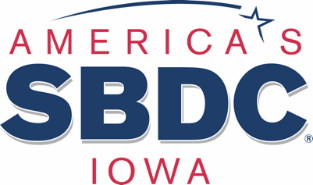 For free resources and counseling – reach out to any of our 15 centers across the state. 515-294-2030 or go to our website to REQUEST COUNSELINGwww.iowasbdc.org  /  www.iowasbdc.org/COVID-19Iowa Assistance During COVID-19 – v. 3/27/20Small Business Relief Grants - Application Deadline: March 31, 2020 NOONApply here: https://www.iowaeconomicdevelopment.com/reliefgrants Who: Businesses with 2 – 25 employees, physical location in Iowa and disruption due to COVID-19Amount: $5K - $25KMaterials Required: 3-month income statement Dec 19 - Feb 20, Revenues March 2019, Revenues March 2020 to date, current Balance Sheet, Payroll Prior to March 17th 2020, Completed W-9 (see application), business formation date, impact description, loss of revenue 3/15 – 4/15, # of employees working remotely, use of fundsOther Reason to Apply: for sales, compensating use, withholding tax deferralsSales, Compensating Use & Withholding Tax Deferrals Application Deadline: March 31, 2020 NOONUses the Small Business Relief Grant application – ok to use, even if not in 2 – 25 employee category Apply here: https://www.iowaeconomicdevelopment.com/reliefgrantsWho: Businesses with physical location in Iowa and disruption due to COVID-19Targeted Small Business Relief Grants for Sole Operators Application Deadline: April 10, 2020Apply here: https://www.iowaeconomicdevelopment.com/Entrepreneurial/TSB Who: Sole Operator businesses (no employees apart from owner) that are Certified Targeted Small Businesses by State of Iowa or those that will have applied for certification before application deadline - Business must be in existence for 12 months prior to April 10.Amount: $5K - $10KMaterials required: 3-month income statement Dec 19 - Feb 20, Revenues March 2019, Revenues March 2020 to date, current Balance Sheet, Payroll Prior to March 17th 2020, Completed W-9 (see application), business formation date, impact description, loss of revenue 3/15 – 4/15, # of employees working remotely, use of fundsTSB certification: for profit businesses grossing under $4M that are women-owned, minority-owned, service disabled-veteran owned, or owned by individuals with disabilitiesApply for certification: https://www.iowaeconomicdevelopment.com/Entrepreneurial/TSB Unemployment InsuranceApply here: https://www.iowaworkforcedevelopment.gov Who: Businesses that have been contributing to unemployment insurance fundNote: Others will be able to apply under the CARES Act but these funds are not yet available. See scenarios and benefits: https://www.iowaworkforcedevelopment.gov/COVID-19 Iowa Department of Revenue Income Tax Extensions to July 31,2020: https://tax.iowa.gov/COVID-19 Delinquent property tax interest waiver: https://tax.iowa.gov/COVID-19 Temporary job opportunities: https://www.iowaworkforcedevelopment.gov/temp-jobs Info about COVID-19 in Iowa:  https://coronavirus.iowa.gov More info through Iowa Economic Development Authority (scroll through): https://www.iowaeconomicdevelopment.com/businessrecovery 